Kimberly González Diaz     6°B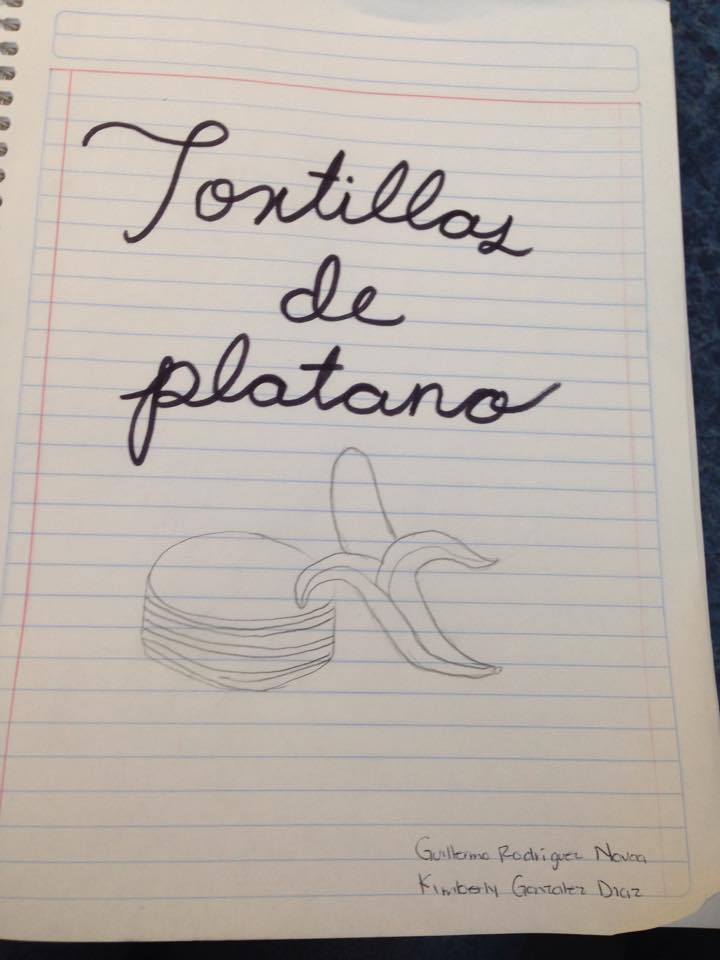 